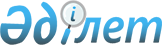 О признании утратившими силу некоторых постановлений акимата Жуалынского районаПостановление акимата Жуалынского района Жамбылской области от 17 мая 2018 года № 280. Зарегистрировано Департаментом юстиции Жамбылской области 6 июня 2018 года № 3853
       Примечание РЦПИ.

       В тексте документа сохранена пунктуация и орфография оригинала.
      В соответствии с пунктом 8 статьи 37 Закона Республики Казахстан от 23 января 2001 года "О местном государственном управлении и самоуправлении в Республике Казахстан" и со статьей 27 Закона Республики Казахстан от 6 апреля 2016 года "О правовых актах" акимат Жуалынского района ПОСТАНОВЛЯЕТ:
      1. Признать утратившими силу некоторые постановления акимата Жуалынского района согласно приложению к настоящему постановлению.
      2. Контроль за исполнением настоящего постановления возложить на акима села Б.Момышулы и сельских округов.
      3. Настоящее постановление вступает в силу со дня государственной регистрации в органах юстиции и вводится в действие по истечении десяти календарных дней после дня его первого официального опубликования. Перечень некоторых постановлений акимата Жуалынского района признанных утратившими силу
      1. "Об утверждении Положения коммунального государственного учреждения" аппарат акима села Б.Момышулы Жуалынского района Жамбылской области" от 25 августа 2014 года №403 (зарегистрировано в Реестре государственной регистрации нормативных правовых актов за №2331 от 2 октября 2014 года).
      2. "Об утверждении Положения коммунального государственного учреждения" аппарат акима Аксайского сельского округа Жуалынского района Жамбылской области" от 23 декабря 2014 года №562 (зарегистрировано в Реестре государственной регистрации нормативных правовых актов за №2487 от 3 февраля 2015 года).
      3. "Об утверждении Положения коммунального государственного учреждения" аппарат акима Актюбинского сельского округа Жуалынского района Жамбылской области" от 10 ноября 2014 года №505 (зарегистрировано в Реестре государственной регистрации нормативных правовых актов за №2419 от 11 декабря 2014 года).
      4. "Об утверждении Положения коммунального государственного учреждения" аппарат акима Боралдайского сельского округа Жуалынского района Жамбылской области" от 10 октября 2014 года №455 (зарегистрировано в Реестре государственной регистрации нормативных правовых актов за №2377 от 20 ноября 2014 года).
      5. "Об утверждении Положения коммунального государственного учреждения" аппарат акима Биликольского сельского округа Жуалынского района Жамбылской области" от 29 декабря 2014 года №567 (зарегистрировано в Реестре государственной регистрации нормативных правовых актов за №2479 от 26 января 2015 года). 
      6. "Об утверждении Положения коммунального государственного учреждения" аппарат акима Жетитобинского сельского округа Жуалынского района Жамбылской области" от 10 октября 2014 года №460 (зарегистрировано в Реестре государственной регистрации нормативных правовых актов за №2376 от 20 ноября 2014 года). 
      7. "Об утверждении Положения коммунального государственного учреждения" аппарат акима Кокбастауского сельского округа Жуалынского района Жамбылской области" от 18 февраля 2015 года №75 (зарегистрировано в Реестре государственной регистрации нормативных правовых актов за №2572 от 13 марта 2015 года). 
      8. "Об утверждении Положения коммунального государственного учреждения" аппарат акима Куренбельского сельского округа Жуалынского района Жамбылской области" от 10 октября 2014 года №457 (зарегистрировано в Реестре государственной регистрации нормативных правовых актов за №2367 от 12 ноября 2014 года). 
      9. "Об утверждении Положения коммунального государственного учреждения" аппарат акима Карасазского сельского округа Жуалынского района Жамбылской области" от 10 октября 2014 года №453 (зарегистрировано в Реестре государственной регистрации нормативных правовых актов за №2366 от 12 ноября 2014 года). 
      10. "Об утверждении Положения коммунального государственного учреждения" аппарат акима Кызыларыкского сельского округа Жуалынского района Жамбылской области" от 29 декабря 2014 года №584 (зарегистрировано в Реестре государственной регистрации нормативных правовых актов за №2484 от 03 февраля 2015 года). 
      11. "Об утверждении Положения коммунального государственного учреждения" аппарат акима Кошкаратинского сельского округа Жуалынского района Жамбылской области" от 18 февраля 2015 года №76 (зарегистрировано в Реестре государственной регистрации нормативных правовых актов за №2568 от 13 марта 2015 года). 
      12. "Об утверждении Положения коммунального государственного учреждения" аппарат акима Нурлыкентского сельского округа Жуалынского района Жамбылской области" от 29 декабря 2014 года №568 (зарегистрировано в Реестре государственной регистрации нормативных правовых актов за №2489 от 3 февраля 2015 года). 
      13. "Об утверждении Положения коммунального государственного учреждения" аппарат акима Мынбулакского сельского округа Жуалынского района Жамбылской области" от 10 ноября 2014 года №508 (зарегистрировано в Реестре государственной регистрации нормативных правовых актов за №2423 от 11 декабря 2014 года). 
      14. "Об утверждении Положения коммунального государственного учреждения" аппарат акима Шакпакского сельского округа Жуалынского района Жамбылской области" от 10 октября 2014 года №452 (зарегистрировано в Реестре государственной регистрации нормативных правовых актов за №2364 от 11 ноября 2014 года). 
					© 2012. РГП на ПХВ «Институт законодательства и правовой информации Республики Казахстан» Министерства юстиции Республики Казахстан
				
      Аким района 

Б.Копбосынов
Приложение к постановлению 
акимата Жуалынского района 
от 17 мая 2018 года №280 